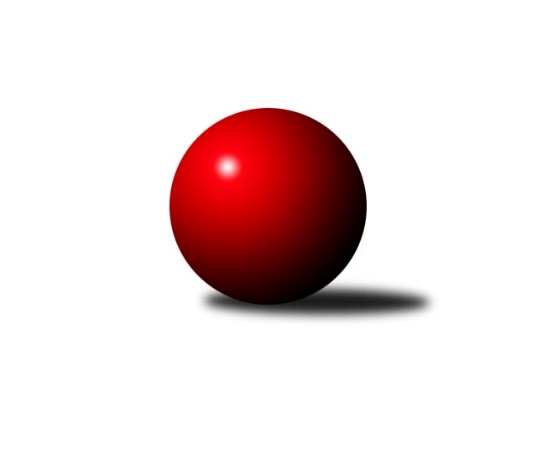 Č.5Ročník 2022/2023	22.10.2022Nejlepšího výkonu v tomto kole: 2703 dosáhlo družstvo: TJ Sokol Sedlnice Severomoravská divize 2022/2023Výsledky 5. kolaSouhrnný přehled výsledků:TJ Michalkovice A	- Sokol Přemyslovice ˝B˝	5:3	2486:2410	7.5:4.5	22.10.TJ VOKD Poruba ˝A˝	- TJ Odry ˝B˝	3:5	2418:2528	5.0:7.0	22.10.TJ Spartak Bílovec ˝A˝	- SKK Jeseník ˝A˝	5:3	2665:2583	6.0:6.0	22.10.TJ Sokol Bohumín ˝B˝	- TJ Horní Benešov ˝B˝	7.5:0.5	2583:2456	9.0:3.0	22.10.TJ Horní Benešov ˝D˝	- TJ Sokol Sedlnice 	0:8	2470:2703	3.5:8.5	22.10.KK Jiskra Rýmařov ˝B˝	- TJ Tatran Litovel A	5:3	2682:2643	5.0:7.0	22.10.Tabulka družstev:	1.	TJ Spartak Bílovec ˝A˝	5	5	0	0	28.0 : 12.0 	36.5 : 23.5 	 2655	10	2.	TJ Odry ˝B˝	5	4	0	1	24.0 : 16.0 	35.0 : 25.0 	 2602	8	3.	TJ Michalkovice A	5	3	0	2	23.0 : 17.0 	36.0 : 24.0 	 2625	6	4.	SKK Jeseník ˝A˝	5	3	0	2	23.0 : 17.0 	30.5 : 29.5 	 2608	6	5.	TJ Sokol Sedlnice	5	3	0	2	23.0 : 17.0 	26.5 : 33.5 	 2526	6	6.	KK Jiskra Rýmařov ˝B˝	5	3	0	2	22.0 : 18.0 	28.0 : 32.0 	 2546	6	7.	TJ Horní Benešov ˝B˝	5	2	1	2	19.5 : 20.5 	29.5 : 30.5 	 2518	5	8.	TJ Tatran Litovel A	5	2	0	3	21.0 : 19.0 	37.0 : 23.0 	 2618	4	9.	TJ Sokol Bohumín ˝B˝	5	2	0	3	17.5 : 22.5 	28.0 : 32.0 	 2545	4	10.	TJ VOKD Poruba ˝A˝	5	1	1	3	18.0 : 22.0 	28.0 : 32.0 	 2517	3	11.	Sokol Přemyslovice ˝B˝	5	1	0	4	14.0 : 26.0 	26.5 : 33.5 	 2488	2	12.	TJ Horní Benešov ˝D˝	5	0	0	5	7.0 : 33.0 	18.5 : 41.5 	 2478	0Podrobné výsledky kola:	 TJ Michalkovice A	2486	5:3	2410	Sokol Přemyslovice ˝B˝	Jiří Řepecký	 	 214 	 182 		396 	 1:1 	 403 	 	203 	 200		Miroslav Ondrouch	Michal Zych	 	 217 	 223 		440 	 1.5:0.5 	 384 	 	161 	 223		Jiří Kankovský	Jan Ščerba	 	 217 	 183 		400 	 1:1 	 408 	 	186 	 222		Milan Smékal	Petr Řepecký	 	 201 	 192 		393 	 1:1 	 394 	 	198 	 196		Karel Meissel	Petr Řepecký	 	 212 	 234 		446 	 2:0 	 428 	 	206 	 222		Michal Oščádal	Josef Linhart	 	 202 	 209 		411 	 1:1 	 393 	 	204 	 189		Ondřej Smékalrozhodčí: Lenka RaabováNejlepší výkon utkání: 446 - Petr Řepecký	 TJ VOKD Poruba ˝A˝	2418	3:5	2528	TJ Odry ˝B˝	Jaroslav Hrabuška	 	 143 	 159 		302 	 0:2 	 429 	 	211 	 218		Stanislav Ovšák	Pavel Hrabec	 	 240 	 230 		470 	 1:1 	 478 	 	223 	 255		Lukáš Dadák	Jáchym Kratoš	 	 222 	 185 		407 	 1:1 	 399 	 	207 	 192		Daniel Malina	Richard Šimek	 	 195 	 204 		399 	 1:1 	 381 	 	203 	 178		Jiří Madecký	Jiří Kratoš	 	 204 	 239 		443 	 2:0 	 398 	 	199 	 199		Vojtěch Rozkopal	Lukáš Trojek	 	 195 	 202 		397 	 0:2 	 443 	 	220 	 223		Stanislava Ovšákovározhodčí:  Vedoucí družstevNejlepší výkon utkání: 478 - Lukáš Dadák	 TJ Spartak Bílovec ˝A˝	2665	5:3	2583	SKK Jeseník ˝A˝	Tomáš Binar	 	 226 	 221 		447 	 0:2 	 467 	 	239 	 228		Jiří Fárek	David Binar	 	 217 	 253 		470 	 1:1 	 450 	 	230 	 220		Pavel Hannig	Filip Sýkora	 	 214 	 223 		437 	 2:0 	 318 	 	134 	 184		Michal Smejkal	Antonín Fabík	 	 213 	 212 		425 	 0:2 	 484 	 	254 	 230		Václav Smejkal	Petr Číž	 	 257 	 215 		472 	 2:0 	 436 	 	224 	 212		Jaromíra Smejkalová	Michal Kudela	 	 201 	 213 		414 	 1:1 	 428 	 	226 	 202		Miroslav Valarozhodčí: Jaromír ČernýNejlepší výkon utkání: 484 - Václav Smejkal	 TJ Sokol Bohumín ˝B˝	2583	7.5:0.5	2456	TJ Horní Benešov ˝B˝	Libor Krajčí	 	 199 	 229 		428 	 2:0 	 398 	 	179 	 219		Luděk Zeman	René Světlík	 	 201 	 213 		414 	 1:1 	 414 	 	226 	 188		Josef Matušek	Dalibor Hamrozy	 	 232 	 187 		419 	 1:1 	 414 	 	193 	 221		Petr Rak	Jozef Kuzma	 	 215 	 236 		451 	 2:0 	 413 	 	207 	 206		Peter Dankovič	Lada Péli	 	 226 	 216 		442 	 2:0 	 390 	 	178 	 212		Jan Janák	Pavlína Krayzelová	 	 183 	 246 		429 	 1:1 	 427 	 	206 	 221		Michal Klichrozhodčí: Štefan DendisNejlepší výkon utkání: 451 - Jozef Kuzma	 TJ Horní Benešov ˝D˝	2470	0:8	2703	TJ Sokol Sedlnice 	Zdeněk Smrža	 	 205 	 216 		421 	 0:2 	 466 	 	244 	 222		Michaela Tobolová	Martin Švrčina	 	 225 	 221 		446 	 1:1 	 469 	 	219 	 250		Miroslav Mikulský	Jaromír Hendrych *1	 	 193 	 201 		394 	 1:1 	 405 	 	191 	 214		Adam Chvostek	Pavla Hendrychová	 	 213 	 203 		416 	 1:1 	 419 	 	227 	 192		Rostislav Kletenský	Michal Blažek	 	 190 	 232 		422 	 0.5:1.5 	 483 	 	251 	 232		Jan Stuchlík	David Láčík *2	 	 155 	 216 		371 	 0:2 	 461 	 	240 	 221		Milan Janyškarozhodčí:  Vedoucí družstevstřídání: *1 od 61. hodu Tomáš Zbořil, *2 od 51. hodu Miroslav Petřek st.Nejlepší výkon utkání: 483 - Jan Stuchlík	 KK Jiskra Rýmařov ˝B˝	2682	5:3	2643	TJ Tatran Litovel A	Petra Kysilková	 	 230 	 243 		473 	 2:0 	 445 	 	215 	 230		Miroslav Sigmund	Petr Charník	 	 235 	 192 		427 	 0:2 	 449 	 	241 	 208		Miroslav Talášek	Josef Pilatík	 	 264 	 225 		489 	 1:1 	 448 	 	212 	 236		Jakub Mokoš	Martin Kovář *1	 	 198 	 219 		417 	 0:2 	 468 	 	214 	 254		František Baleka	Pavel Konštacký	 	 239 	 206 		445 	 0:2 	 456 	 	247 	 209		Jiří Čamek	Romana Valová	 	 213 	 218 		431 	 2:0 	 377 	 	196 	 181		Jiří Vrobelrozhodčí:  Vedoucí družstevstřídání: *1 od 39. hodu Jiří PolášekNejlepší výkon utkání: 489 - Josef PilatíkPořadí jednotlivců:	jméno hráče	družstvo	celkem	plné	dorážka	chyby	poměr kuž.	Maximum	1.	Stanislava Ovšáková 	TJ Odry ˝B˝	465.50	318.7	146.8	3.2	3/4	(511)	2.	Josef Pilatík 	KK Jiskra Rýmařov ˝B˝	464.75	307.0	157.8	4.5	2/3	(489)	3.	Václav Smejkal 	SKK Jeseník ˝A˝	464.63	305.8	158.9	4.1	4/4	(484)	4.	Tomáš Binar 	TJ Spartak Bílovec ˝A˝	462.11	299.6	162.6	2.1	3/3	(493)	5.	Michal Zych 	TJ Michalkovice A	461.11	314.0	147.1	4.6	3/3	(494)	6.	Petr Číž 	TJ Spartak Bílovec ˝A˝	457.33	306.3	151.0	3.0	3/3	(474)	7.	Petr Řepecký 	TJ Michalkovice A	455.33	300.3	155.0	3.7	3/3	(474)	8.	Lada Péli 	TJ Sokol Bohumín ˝B˝	454.56	306.7	147.9	4.0	3/3	(482)	9.	Michal Klich 	TJ Horní Benešov ˝B˝	452.00	307.3	144.8	3.5	2/3	(482)	10.	Jan Stuchlík 	TJ Sokol Sedlnice 	451.00	291.5	159.5	3.8	3/4	(483)	11.	Daniel Malina 	TJ Odry ˝B˝	451.00	312.8	138.2	5.8	3/4	(509)	12.	Stanislav Ovšák 	TJ Odry ˝B˝	450.50	302.5	148.0	6.5	4/4	(507)	13.	Miroslav Talášek 	TJ Tatran Litovel A	449.83	302.8	147.0	3.5	3/4	(460)	14.	Jiří Čamek 	TJ Tatran Litovel A	448.88	310.6	138.3	5.3	4/4	(466)	15.	Michal Kudela 	TJ Spartak Bílovec ˝A˝	447.22	302.0	145.2	5.8	3/3	(472)	16.	Lukáš Vybíral 	Sokol Přemyslovice ˝B˝	446.67	303.7	143.0	5.3	3/4	(471)	17.	Pavel Konštacký 	KK Jiskra Rýmařov ˝B˝	445.83	302.0	143.8	6.2	2/3	(467)	18.	Jana Frydrychová 	TJ Odry ˝B˝	444.33	298.8	145.5	4.2	3/4	(461)	19.	Lukáš Dadák 	TJ Odry ˝B˝	444.25	302.5	141.8	7.5	4/4	(478)	20.	Jiří Řepecký 	TJ Michalkovice A	443.33	299.8	143.6	6.1	3/3	(493)	21.	Filip Sýkora 	TJ Spartak Bílovec ˝A˝	442.11	303.7	138.4	5.1	3/3	(482)	22.	Miroslav Vala 	SKK Jeseník ˝A˝	441.25	305.0	136.3	6.8	4/4	(461)	23.	Jozef Kuzma 	TJ Sokol Bohumín ˝B˝	441.11	291.1	150.0	2.9	3/3	(473)	24.	Pavel Hrabec 	TJ VOKD Poruba ˝A˝	441.11	306.2	134.9	4.8	3/3	(470)	25.	Jiří Fárek 	SKK Jeseník ˝A˝	440.83	302.3	138.5	5.3	3/4	(467)	26.	Jiří Kratoš 	TJ VOKD Poruba ˝A˝	439.56	309.3	130.2	5.4	3/3	(476)	27.	Milan Janyška 	TJ Sokol Sedlnice 	438.25	290.9	147.4	1.6	4/4	(461)	28.	Pavel Hannig 	SKK Jeseník ˝A˝	436.00	299.7	136.3	6.7	3/4	(450)	29.	Miroslav Sigmund 	TJ Tatran Litovel A	436.00	304.5	131.5	5.8	4/4	(470)	30.	Romana Valová 	KK Jiskra Rýmařov ˝B˝	435.89	304.9	131.0	5.3	3/3	(477)	31.	Josef Linhart 	TJ Michalkovice A	434.22	297.0	137.2	6.4	3/3	(445)	32.	Kamil Axmann 	TJ Tatran Litovel A	432.50	292.0	140.5	6.3	3/4	(480)	33.	Milan Zezulka 	TJ Spartak Bílovec ˝A˝	432.00	286.5	145.5	2.0	2/3	(462)	34.	Zdeněk Smrža 	TJ Horní Benešov ˝D˝	431.33	288.8	142.5	5.7	2/3	(458)	35.	Petr Rak 	TJ Horní Benešov ˝B˝	431.33	296.4	134.9	7.6	3/3	(464)	36.	Marek Kankovský 	Sokol Přemyslovice ˝B˝	431.17	300.7	130.5	5.0	3/4	(435)	37.	David Binar 	TJ Spartak Bílovec ˝A˝	430.33	301.5	128.8	9.0	2/3	(470)	38.	Petr Charník 	KK Jiskra Rýmařov ˝B˝	429.17	303.0	126.2	9.2	2/3	(435)	39.	Richard Šimek 	TJ VOKD Poruba ˝A˝	426.67	300.0	126.7	6.0	3/3	(471)	40.	Jaromír Hendrych 	TJ Horní Benešov ˝D˝	425.83	302.7	123.2	13.3	3/3	(484)	41.	Michal Blažek 	TJ Horní Benešov ˝D˝	425.33	299.7	125.7	8.0	3/3	(432)	42.	Petra Kysilková 	KK Jiskra Rýmařov ˝B˝	424.89	286.3	138.6	7.2	3/3	(473)	43.	Karel Meissel 	Sokol Přemyslovice ˝B˝	424.50	298.8	125.7	6.0	3/4	(456)	44.	René Světlík 	TJ Sokol Bohumín ˝B˝	423.00	299.0	124.0	9.0	2/3	(432)	45.	Martin Ščerba 	TJ Michalkovice A	423.00	300.8	122.2	8.8	3/3	(454)	46.	Michal Smejkal 	SKK Jeseník ˝A˝	421.50	287.5	134.0	7.4	4/4	(465)	47.	Lukáš Trojek 	TJ VOKD Poruba ˝A˝	421.33	290.2	131.1	12.4	3/3	(437)	48.	Ladislav Petr 	TJ Sokol Sedlnice 	420.67	291.3	129.3	5.3	3/4	(449)	49.	Jaromíra Smejkalová 	SKK Jeseník ˝A˝	420.63	287.6	133.0	6.3	4/4	(488)	50.	Luděk Zeman 	TJ Horní Benešov ˝B˝	420.00	299.5	120.5	8.5	3/3	(444)	51.	Petr Řepecký 	TJ Michalkovice A	419.22	297.3	121.9	11.2	3/3	(449)	52.	Jakub Hendrych 	TJ Horní Benešov ˝D˝	418.00	298.5	119.5	11.0	2/3	(421)	53.	Tomáš Chárník 	KK Jiskra Rýmařov ˝B˝	417.75	296.0	121.8	6.5	2/3	(461)	54.	Jan Janák 	TJ Horní Benešov ˝B˝	416.50	289.0	127.5	6.8	3/3	(440)	55.	Michaela Tobolová 	TJ Sokol Sedlnice 	416.50	290.3	126.3	7.8	4/4	(466)	56.	Miroslav Mikulský 	TJ Sokol Sedlnice 	416.13	287.0	129.1	8.5	4/4	(469)	57.	Martin Švrčina 	TJ Horní Benešov ˝D˝	414.83	296.0	118.8	8.5	3/3	(467)	58.	Libor Krajčí 	TJ Sokol Bohumín ˝B˝	414.22	288.8	125.4	6.9	3/3	(431)	59.	Karel Šnajdárek 	TJ Odry ˝B˝	414.17	293.8	120.3	8.5	3/4	(460)	60.	Antonín Fabík 	TJ Spartak Bílovec ˝A˝	412.89	291.3	121.6	11.0	3/3	(438)	61.	Jiří Kankovský 	Sokol Přemyslovice ˝B˝	412.13	297.3	114.9	9.0	4/4	(438)	62.	Pavlína Krayzelová 	TJ Sokol Bohumín ˝B˝	411.75	280.3	131.5	6.0	2/3	(429)	63.	David Láčík 	TJ Horní Benešov ˝D˝	411.00	279.2	131.8	9.2	3/3	(454)	64.	Martina Honlová 	TJ Sokol Bohumín ˝B˝	410.75	288.8	122.0	10.3	2/3	(437)	65.	Rostislav Kletenský 	TJ Sokol Sedlnice 	410.00	284.9	125.1	5.9	4/4	(443)	66.	Peter Dankovič 	TJ Horní Benešov ˝B˝	409.83	296.0	113.8	9.2	3/3	(428)	67.	Josef Matušek 	TJ Horní Benešov ˝B˝	409.44	287.8	121.7	9.4	3/3	(459)	68.	Štefan Dendis 	TJ Sokol Bohumín ˝B˝	408.00	293.3	114.7	9.0	3/3	(440)	69.	David Stareček 	TJ VOKD Poruba ˝A˝	405.25	301.0	104.3	9.8	2/3	(416)	70.	Jakub Dankovič 	TJ Horní Benešov ˝B˝	405.00	297.0	108.0	16.0	2/3	(429)	71.	Zdeněk Žanda 	TJ Horní Benešov ˝D˝	404.75	283.3	121.5	10.5	2/3	(425)	72.	Jáchym Kratoš 	TJ VOKD Poruba ˝A˝	402.83	282.3	120.5	9.3	2/3	(413)	73.	Ondřej Smékal 	Sokol Přemyslovice ˝B˝	399.33	279.2	120.2	8.8	3/4	(422)	74.	Milan Smékal 	Sokol Přemyslovice ˝B˝	394.00	283.7	110.3	9.0	3/4	(408)	75.	Martin Kovář 	KK Jiskra Rýmařov ˝B˝	393.50	275.0	118.5	9.5	2/3	(409)	76.	Pavla Hendrychová 	TJ Horní Benešov ˝D˝	393.00	283.3	109.7	12.8	2/3	(416)		Stanislav Brosinger 	TJ Tatran Litovel A	504.00	344.0	160.0	3.0	1/4	(504)		Pavel Toman 	Sokol Přemyslovice ˝B˝	469.00	303.0	166.0	7.0	1/4	(469)		David Kaluža 	TJ Horní Benešov ˝B˝	450.50	314.0	136.5	5.5	1/3	(459)		Jakub Mokoš 	TJ Tatran Litovel A	448.00	322.0	126.0	7.0	1/4	(448)		Eva Zdražilová 	TJ Horní Benešov ˝B˝	441.00	316.0	125.0	6.0	1/3	(441)		Rostislav Cundrla 	SKK Jeseník ˝A˝	438.50	297.0	141.5	3.5	1/4	(453)		František Baleka 	TJ Tatran Litovel A	434.50	297.0	137.5	5.5	2/4	(468)		Petr Axmann 	TJ Tatran Litovel A	433.50	305.0	128.5	9.0	2/4	(451)		Vojtěch Rozkopal 	TJ Odry ˝B˝	433.00	307.0	126.0	10.0	2/4	(468)		Jiří Fiala 	TJ Tatran Litovel A	428.00	303.0	125.0	7.0	1/4	(428)		Dalibor Hamrozy 	TJ Sokol Bohumín ˝B˝	425.67	290.7	135.0	5.3	1/3	(447)		Michal Oščádal 	Sokol Přemyslovice ˝B˝	419.50	286.5	133.0	7.0	2/4	(428)		Daniel Dudek 	TJ Michalkovice A	419.00	275.5	143.5	2.5	1/3	(428)		David Čulík 	TJ Tatran Litovel A	418.50	305.0	113.5	11.0	2/4	(491)		Jiří Polášek 	KK Jiskra Rýmařov ˝B˝	412.00	313.0	99.0	14.0	1/3	(412)		Rudolf Chuděj 	TJ Odry ˝B˝	405.00	293.0	112.0	13.0	1/4	(405)		Jiří Vrobel 	TJ Tatran Litovel A	404.00	287.5	116.5	11.5	2/4	(431)		Miroslav Ondrouch 	Sokol Přemyslovice ˝B˝	403.00	290.0	113.0	10.0	1/4	(403)		Adam Chvostek 	TJ Sokol Sedlnice 	401.50	286.5	115.0	14.5	2/4	(405)		Jiří Zapletal 	Sokol Přemyslovice ˝B˝	401.00	270.0	131.0	10.0	1/4	(401)		Jan Ščerba 	TJ Michalkovice A	400.00	263.0	137.0	6.0	1/3	(400)		Martin Skopal 	TJ VOKD Poruba ˝A˝	394.00	282.0	112.0	10.0	1/3	(394)		Veronika Ovšáková 	TJ Odry ˝B˝	392.00	277.0	115.0	10.0	1/4	(392)		Lubomír Richter 	TJ Sokol Bohumín ˝B˝	381.00	275.0	106.0	6.0	1/3	(381)		Jana Fousková 	SKK Jeseník ˝A˝	372.00	257.0	115.0	8.0	1/4	(372)		Jiří Madecký 	TJ Odry ˝B˝	372.00	273.5	98.5	12.0	2/4	(381)		Milan Dvorský 	Sokol Přemyslovice ˝B˝	367.00	260.0	107.0	13.0	1/4	(367)		Pavel Švan 	KK Jiskra Rýmařov ˝B˝	355.00	266.0	89.0	15.0	1/3	(355)		Pavel Močár  ml.	Sokol Přemyslovice ˝B˝	347.00	252.0	95.0	15.0	1/4	(347)		Jaroslav Hrabuška 	TJ VOKD Poruba ˝A˝	302.00	242.0	60.0	24.0	1/3	(302)Sportovně technické informace:Starty náhradníků:registrační číslo	jméno a příjmení 	datum startu 	družstvo	číslo startu24947	Jan Ščerba	22.10.2022	TJ Michalkovice A	1x11622	Jiří Vrobel	22.10.2022	TJ Tatran Litovel A	2x24734	Tomáš Zbořil	22.10.2022	TJ Horní Benešov ˝D˝	1x7404	Miroslav Petřek st.	22.10.2022	TJ Horní Benešov ˝D˝	1x10796	Jaroslav Hrabuška	22.10.2022	TJ VOKD Poruba ˝A˝	1x
Hráči dopsaní na soupisku:registrační číslo	jméno a příjmení 	datum startu 	družstvo	15428	Jakub Mokoš	22.10.2022	TJ Tatran Litovel A	Program dalšího kola:6. kolo5.11.2022	so	9:00	TJ Sokol Sedlnice  - TJ Michalkovice A	5.11.2022	so	9:30	TJ Tatran Litovel A - TJ Sokol Bohumín ˝B˝	5.11.2022	so	10:00	TJ Odry ˝B˝ - KK Jiskra Rýmařov ˝B˝	5.11.2022	so	10:00	SKK Jeseník ˝A˝ - TJ Horní Benešov ˝D˝	5.11.2022	so	13:30	TJ Horní Benešov ˝B˝ - TJ Spartak Bílovec ˝A˝	5.11.2022	so	15:00	Sokol Přemyslovice ˝B˝ - TJ VOKD Poruba ˝A˝	Nejlepší šestka kola - absolutněNejlepší šestka kola - absolutněNejlepší šestka kola - absolutněNejlepší šestka kola - absolutněNejlepší šestka kola - dle průměru kuželenNejlepší šestka kola - dle průměru kuželenNejlepší šestka kola - dle průměru kuželenNejlepší šestka kola - dle průměru kuželenNejlepší šestka kola - dle průměru kuželenPočetJménoNázev týmuVýkonPočetJménoNázev týmuPrůměr (%)Výkon1xJosef PilatíkRýmařov B4891xLukáš DadákTJ Odry B115.134781xVáclav SmejkalJeseník A4841xPavel HrabecVOKD A113.24701xJan StuchlíkSedlnice 4831xVáclav SmejkalJeseník A112.394841xLukáš DadákTJ Odry B4782xPetr ČížBílovec A109.614721xPetra KysilkováRýmařov B4731xJosef PilatíkRýmařov B109.284892xPetr ČížBílovec A4721xDavid BinarBílovec A109.14470